РОССИЙСКАЯ ФЕДЕРАЦИЯ АДМИНИСТРАЦИЯ КОЛОБОВСКОГО  ГОРОДСКОГО  ПОСЕЛЕНИЯ
ШУЙСКОГО МУНИЦИПАЛЬНОГО РАЙОНА
ИВАНОВСКОЙ ОБЛАСТИ155933 Ивановская обл. Шуйский мун. район пос. Колобово ул.1 Фабричная д. 35ПОСТАНОВЛЕНИЕАДМИНИСТРАЦИИ КОЛОБОВСКОГО ГОРОДСКОГО ПОСЕЛЕНИЯот 25.03. 2019 года  № 63пос. КолобовоО внесении изменений в постановление Администрации Колобовского городского поселения от 18.12.2017 № 288 «Об утверждении муниципальной программы «Формирование современной городской среды» в Колобовском городском поселении на 2018-2022 годы»       В соответствии с Бюджетным кодексом Российской Федерации от 31.07.1998 № 145-ФЗ, Федеральным законом от 06.10.2003 № 131-ФЗ «Об общих принципах организации местного самоуправления в Российской Федерации», постановлением администрации Колобовского городского поселения от 06.09.2013 № 99 «О переходе к формированию бюджета поселения на основе муниципальных программ Колобовского городского поселения», Администрация Колобовского городского поселения постановляет:       1. Изложить  муниципальную программу «Формирование современной городской среды Колобовского городского поселения на 2018-2022 годы» в новой редакции (прилагается).2. Контроль за исполнением настоящей программы возложить на заместителя главы администрации, начальника отдела финансово-экономической деятельности Акифьеву Е.В.      3. Настоящее постановление вступает в силу с момента подписания.     4. Опубликовать настоящее постановление в официальном издании «Вестник Колобовского городского поселения» и разместить на официальном сайте поселения.Глава Колобовского городского поселения                                 И.А.СергееваУтвержденапостановлениемАдминистрацииКолобовского городского поселенияот  25.03.2019 N 63Паспорт муниципальной программы2. Характеристика сферы благоустройства в рамках программы «Формирование современной городской среды» в Колобовском городском поселении на 2018-2022 годы.	В поселке Колобово расположено 23 многоквартирных жилых дома, свыше 700 индивидуальных домовладений, 58 улиц, 6.740 км асфальтированных дорог, свыше 16 км щебеночных и грунтовых дорог по улицам, 0.34 км тротуаров.К общественным территориям в поселке Колобово относятся:скверы на ул. Центральной;сквер на пл. Советской;ул. Школьная (территория около клуба);площадь Зеленая;парк-стадион;набережная р. Себирянка;многофункциональная площадка ул.ШкольнаяАнализ сферы благоустройства территории поселка Колобово показал, что в последние годы в округе в соответствии с мероприятиями муниципальной программы проводилась целенаправленная работа по благоустройству дворовых территории и территорий общего пользования. 	Так, с 2014 по 2017 годы установлены 2 площадки, специально оборудованные для отдыха, общения и проведения досуга разными группами населения (спортивные площадки, детские площадки), в процессе находятся работы по возрождению парка-стадиона. В составе областных программ, в том числе также в рамках реализации подпрограммы «Формирование современной городской среды» в Колобовском городском поселении в 2017 году благоустроено 7 придомовых территорий. Однако в вопросах благоустройства территории поселкаимеется ряд проблем: уровень общего благоустройства дворовых территорий остается низким, требуется ремонт асфальтового покрытия внутриквартальных проездов и тротуаров. Асфальтобетонное покрытие на большей части придомовых территорий имеет высокий физический износ. 	В ряде дворов отсутствует освещение придомовых территорий, необходимый набор малых форм и обустроенных площадок. Отсутствуют специально обустроенные стоянки для автомобилей, что приводит к хаотичной парковке.Надлежащее состояние придомовых территорий является важным фактором при формировании благоприятной экологической и эстетической городской среды.Проблемы восстановления и ремонта асфальтового покрытия дворов, озеленения, освещения дворовых территорий на сегодня весьма актуальны и не решены в связи с недостаточным финансированием отрасли.Таким образом, в поселке Колобово имеются территории общего пользования (проезды, центральные улицы, площади и т.д.) и дворовые территории, благоустройство которых не отвечает современным требованиям и требует комплексного подхода к благоустройству, включающего в себя:благоустройство территорий общего пользования, в том числе:- ремонт автомобильных дорог общего пользования;- ремонт тротуаров округа;- обеспечение освещения территорий общего пользования;- установку скамеек;- установку урн для мусора;- оборудование автомобильных парковок;- озеленение территорий общего пользования;- иные виды работ.благоустройство дворовых территории, в том числе:- минимальный перечень работ: ремонт дворовых проездов, обеспечение освещения дворовых территорий, установка скамеек, установка урн.- дополнительный перечень работ: оборудование детских и (или) спортивных площадок, оборудование автомобильных парковок, озеленение, ремонт имеющейся или устройство новой дождевой канализации, дренажной системы, организацию вертикальной планировки территории (при необходимости), устройство пандусов, устройство контейнерных площадок (при необходимости). Реализация предложений заинтересованных лиц о включении территории общего пользования и дворовой территории многоквартирного дома в подпрограмму осуществляется путем реализации следующих этапов:- проведения общественного обсуждения проекта программы «Формирование современной городской среды» в соответствии с Порядком, утвержденным постановлением администрации Колобовского городского поселения (приложение №3);- рассмотрения и оценки предложений заинтересованных лиц о включении дворовой территории, наиболее посещаемой муниципальной территории в муниципальную программу «Формирование современной городской среды» в соответствии с Порядком, утвержденным постановлением администрации Колобовского городского поселения (приложение №3);Адресный перечень дворовых территорий многоквартирных домов, расположенных на территории поселка Колобово, на которых планируется благоустройство в текущем году, утверждается в соответствии с программой.Адресный перечень территорий общего пользования поселка Колобово, на которых планируется благоустройство в текущем году, утверждается в соответствии с соответствующим Приложением (приложение № 1). Ориентировочная нормативная стоимость (единичные расценки) на элементы благоустройства дворовых и общественных территорий представлена в следующей таблице:Единичные расценкиработ по благоустройству дворовых и общественных  территорий  На установку скамьи:4. На установку урн:Визуализированный перечень образцов элементов благоустройства, предлагаемых к размещению на дворовой территории многоквартирного дома, сформированный исходя из минимального перечня работ по благоустройству дворовых территорий, приводится в соответствии с приложением № 2 к программе.Проведение мероприятий по благоустройству дворовых территорий многоквартирных домов, расположенных на территории поселка Колобово, а также территорий общего пользования осуществляется с учетом необходимости обеспечения физической, пространственной и информационной доступности зданий, сооружений, дворовых и общественных территорий для инвалидов и других маломобильных групп населения (оборудование доступных для инвалидов мест отдыха в скверах, парках, площадях; установка скамеек со спинками и подлокотниками; оборудование тротуаров бордюрными пандусами для въезда и т.д.).В рамках более тщательного анализа сферы благоустройства территории поселка Колобово до ноября 2017 года будут проведены инвентаризация и составление паспортов благоустройства дворовых территорий МКД, паспортов благоустройства общественных территорий, описывающих все объекты благоустройства, расположенные на территории муниципального образования, их техническое состояние.   Главной целью программы является обеспечение комплексного подхода при проведении благоустройства территории поселка Колобово, направленного на создание комфортных условий проживания и улучшения качества жизни жителей, обеспечения чистоты и порядка на территории поселка Колобово.   В рамках реализации программы были разработаны и утверждены Правила благоустройства Колобовского городского поселения в целях обеспечения права граждан на благоприятную среду обитания. Применение программного метода позволит поэтапно осуществлять комплексное благоустройство дворовых территории и территорий общего пользования с учетом мнения граждан, а именно:- повысит уровень планирования и реализации мероприятий по благоустройству (сделает их современными, эффективными, оптимальными, открытыми, востребованными гражданами); - запустит реализацию механизма поддержки мероприятий по благоустройству, инициированных гражданами;- запустит механизм финансового и трудового участия граждан и организаций в реализации мероприятий по благоустройству;          - сформирует инструменты общественного контроля над реализацией мероприятий по благоустройству на территории поселка.С целью проведения инвентаризации дворовых, общественных территорий, определения уровня благоустройства индивидуальных жилых домов и земельных участков, предоставленных для их размещения, расположенных на территории Колобовского городского поселения, необходимо определить дворовые, общественные территории, территории индивидуальной жилой застройки,  нуждающиеся в благоустройстве, для включения в муниципальную программу, направленную на реализацию мероприятий по благоустройству территорий муниципального образования  на 2018 - 2022 годы, разработанную с учетом методических рекомендаций Министерства строительства и жилищно-коммунального хозяйства Российской Федерации ( муниципальная программа).Мероприятия по инвентаризации вышеуказанных территорий утверждены постановлением Администрации Колобовского городского поселения № 238 от 24.10.2017 «О проведении инвентаризации дворовых и общественных территорий2.1. Оценка состояния сферы благоустройства (анализ сферы благоустройства за три предшествующих года началу реализации подпрограммы):1) количество и площадь благоустроенных дворовых территорий (обеспеченных твердым покрытием, позволяющим комфортное передвижение по основным пешеходным коммуникациям в любое время года и в любую погоду, освещением, игровым оборудованием для детей возрастом до пяти лет и набором необходимой мебели, озеленением, оборудованными площадками для сбора отходов) –10 ед; 1264.5 кв.м;2) доля благоустроенных дворовых территорий от общего количества дворовых территорий – 11.9 %;3) охват населения благоустроенными дворовыми территориями (доля населения, проживающего в жилом фонде с благоустроенными дворовыми территориями от общей численности населения муниципального образования субъекта Российской Федерации) – 14.61%;4) количество и площадь площадок, специально оборудованных для отдыха, общения и проведения досуга разными группами населения (спортивные площадки, детские площадки, площадки для выгула собак и другие) – 4 площадки;5) количество общественных территорий (парки, скверы, набережные и т.д.) – 16 ед;6) доля и площадь благоустроенных общественных территорий (парки, скверы, набережные и т.д.) от общего количества таких территорий – 37,5 %, 752,8 кв.м;7) доля и площадь общественных территорий (парки, скверы, набережные и т.д.) от общего количества таких территорий, нуждающихся в благоустройстве – 62,5%, 12277,6 кв.м;8) площадь благоустроенных общественных территорий, приходящихся на 1 жителя муниципального образования – 0,20 кв.м/чел.;9) объем финансового участия граждан, организаций в выполнении мероприятий по благоустройству дворовых территорий, общественных территорий (при наличии такой практики) – 0 руб.;10) информация о наличии трудового участия граждан, организаций в выполнении мероприятий по благоустройству дворовых территорий, общественных территорий (при наличии такой практики) – ежегодное проведение среди жителей и организаций поселка конкурса по благоустройству, посвященного празднованию Дня поселка; проведение субботников, экологических субботников.2.2. Приоритеты муниципальной политики в сфере благоустройства.При формировании списка территорий, включаемых в муниципальную программу, в него в первоочередном порядке будут входить пространства, благоустройство которых будет иметь наибольший эффект с точки зрения создания удобств для жителей, повышения привлекательности поселка для гостей и развития предпринимательства.Окончательный выбор территорий будет осуществляться с учетом мнения жителей, которые вносят свои предложения и участвуют в обсуждении территорий, предлагаемых администрацией Колобовского городского поселения.3. Ожидаемые результаты реализации подпрограммыЦелевые показатели программы будут скорректированы после общественного обсуждения проекта программы. Целевыми показателями оценки хода реализации  программы и её эффективности по итогам программы являются следующие количественные показатели, представленные в таблице 1.Таблица 1Источник получения информации о ходе реализации Программы  - отчеты исполнителей и участников муниципальной программы. В  результате  реализации  подпрограммы  планируется  увеличить степень благоустройства территории поселка Колобово.4. Мероприятия  ПрограммыВ ходе реализации Программы  предусматривается организация и проведение основного мероприятия «Повышение уровня благоустройства территории поселка Колобово», в том числе следующих мероприятий:- благоустройство дворовых территорий многоквартирных домов;- благоустройство территорий общего пользования.Основные мероприятия программы направлены на решение основных задач программы.Перечень основных мероприятий  последующего финансового года определяется исходя из результатов реализации мероприятий предыдущего финансового года путем внесения в нее соответствующих изменений.Адресный перечень основных мероприятий на текущий год с указанием адреса и видов работ, целевых показателей размещается в приложении № 4 к Программе.Муниципальной Программой предусматривается также  реализация мероприятий по расширению механизмов вовлечения граждан и организаций в реализацию мероприятий по благоустройству дворовых территорий, а именно,путем включения в «Порядок представления, рассмотрения и оценки предложений заинтересованных лиц о включении дворовой территории в подпрограмму «Формирование современной городской среды» соответствующих условий, способствующих достижению поставленной задачи, а также путем проведения ответственным исполнителем по программе разъяснительной работы с населением поселка посредством личных встреч и публикаций в СМИ.Основными условиями участия в Программе, направленными на выполнение задачи по вовлечению заинтересованных граждан, организаций в реализацию мероприятий по благоустройству, является следующее требования:- заявительное трудовое участие;- заявительное финансовое участие в размере не менее 1 % от стоимости работ по дополнительному перечню.5. Ресурсное обеспечение Программы 	Ресурсное обеспечение программы состоит из субсидий федерального и областного бюджетов, софинансирования местного бюджета в установленном соглашением между органом государственной власти и органом местного самоуправления размере и, в случае выполнения работ по дополнительному перечню, средств собственников помещений многоквартирных домов в объеме 1 %. Ресурсное обеспечение программы представлено в приложении № 5 к подпрограмме.Объем финансирования является ориентировочным и корректируется после разработки проектно-сметной документации на каждый объект, а также после утверждения суммы субсидии на реализацию муниципальной программы.Приложение №1к программе «Формирование современной городской среды»в Колобовском городском поселениина 2018 - 2022 годыРеализация предложений заинтересованных лиц о включении территории общего пользования и дворовой территории многоквартирного дома в Программу осуществляется путем реализации следующих этапов:- проведения общественного обсуждения проекта Программы «Формирование современной городской среды» в соответствии с Порядком, утвержденным постановлением администрации Колобовского городского поселения;- рассмотрения и оценки предложений заинтересованных лиц о включении дворовой территории, наиболее посещаемой муниципальной территории в муниципальную Программу «Формирование современной городской среды» в соответствии с Порядком, утвержденным постановлением администрации Колобовском городском поселении.АДРЕСНЫЙ ПЕРЕЧЕНЬдворовых территорий, нуждающихся в благоустройстве и подлежащих благоустройству в 2018 - 2022 годах исходя из минимального перечня работ по благоустройству в рамках реализации муниципальной Программы «Формирование современной городской среды» в Колобовском городском поселении на 2018-2022 годыВ соответствии с Порядком представления, рассмотрения и оценки предложений заинтересованных лиц о включении дворовой территории в Программу «Формирование современной городской среды» на территории Колобовского городского поселения в 2017 году дворовые территории, прошедшие отбор в 2017 году (исключая территории, которые были отстранены от участия в программе), но не благоустроенные в 2017 году в связи с недостаточными объемами финансирования, включаются в программу на 2018-2022 гг. в первоочередном порядке. Для подтверждения участия в программе на 2018-2022 гг. данным дворовым территориям необходимо заполнить заявку по утвержденной форме, а также доработать заявку с целью соответствия ее требованиям программы на период 2018-2022 гг. Общественная комиссия имеет право изменять позицию участника в списке очередности на благоустройство на основании повторной оценки участников по критериям отбора. По результатам рассмотрения данных заявок и доработок по протоколам относительно обязательных требований программы «Формирование современной городской среды» в Колобовском городском поселении на 2018-2022 гг. будет составлен адресный перечень дворовых территорий для первоочередного благоустройства в период 2018-2022 гг.Сообщение о дате начала и сроках подачи заявлений от участников программы 2017 года размещается администрацией Колобовского городского поселения на официальном сайте администрации.АДРЕСНЫЙ ПЕРЕЧЕНЬобщественных территорий, нуждающихся в благоустройстве и подлежащих благоустройству в 2018 - 2022 годах в рамках реализации муниципальной подпрограммы «Формирование современной городской среды» в Колобовском городском поселении на 2018-2022 годыАдресный перечень объектов недвижимого имущества (включая объекты незавершенного строительства) и земельных участков, находящихся в собственности (пользовании) юридических лиц и индивидуальных предпринимателей, подлежащих благоустройству не позднее 2022 года за счет средств указанных лиц в соответствии с заключенными соглашениямиПриложение №2к программе «Формирование современной городской среды»в Колобовском городском поселениина 2018 - 2022 годыПРИМЕРНЫЙ ВИЗУАЛИЗИРОВАННЫЙ ПЕРЕЧЕНЬобразцов элементов благоустройства, предлагаемых к размещению на дворовой территории многоквартирного дома,сформированный исходя из минимального перечня работ по благоустройству дворовых территорий	Приложение №3 к муниципальной программеПорядок представления, рассмотрения и оценки предложений граждан и организаций о включении в муниципальную программу «Формирование современной городской среды на территории Колобовского городского поселения на 2018-2022 годы» общественной территории, подлежащей благоустройству в 2018-2022 годы.1.	Порядок представления, рассмотрения и оценки предложений граждан и организаций о включении в муниципальную программу «Формирование современной городской среды на территории Колобовского городского поселения  на 2018-2022 годы» общественной территории, подлежащей благоустройству в 2018-2022 годы (далее – Порядок) разработан в соответствии с Постановлением Правительства Российской Федерации от 10.02.2017 № 169 «Об утверждении Правил предоставления и распределения субсидий из федерального бюджета бюджетам субъектов Российской Федерации на поддержку государственных программ субъектов Российской Федерации и муниципальных программ формирования современной городской среды», с учетом Методических рекомендаций по подготовке государственных (муниципальных) программ формирования современной городской среды в рамках реализации приоритетного проекта «Формирование современной городской среды на 2018-2022 годы», разработанных Министерством строительства и жилищно-коммунального хозяйства Российской Федерации.2.	Организатором отбора общественной территории, подлежащей благоустройству в 2018-2022 годы, для включения в муниципальную программу «Формирование современной городской среды на территории Колобовского городского поселения на 2018-2022 годы» является Администрация Колобовского городского поселения (далее - Администрация).3.	Перечень общественных территорий, подлежащих благоустройству в 2018-2022 годы, формируется из числа предложений граждан и организаций, отобранных Общественной комиссией рассмотрения и оценки таких предложений.4.	Под общественной территорией понимается территория муниципального образования соответствующего функционального назначения (площадь, набережная, улица, пешеходная зона, сквер, парк, иная территория) (далее – общественная территория).5.	Сообщение о проведении отбора общественных территорий, подлежащих благоустройству в 2018-2022 годы, публикуется в средствах массовой информации в газете «Шуйские известия» и размещается на официальном сайте администрации Колобовского городского поселения colobovo.ru.Представление предложений гражданами и организациями6.	Предложение о включении общественной территории в муниципальную программу «Формирование современной городской среды на территории Колобовского городского поселения  (далее – Предложение) оформляется согласно Приложению 1 к Порядку.7.	Количество предложений от конкретного гражданина и организации не может превышать одного предложения.8.	Предложения принимаются с момента опубликования сообщения о проведении отбора общественных территорий (по п.5 Приложения №3 к Постановлению от 19.08.2017г. №210). Срок подачи предложений – период действия муниципальной программы. Очередность включения общественной территории  на  очередной год периода 2018-2022  определяется по дате и времени подачи заявки в соответствии с выделенными лимитами бюджетных ассигнований, предусмотренных муниципальной программой.9.	Предложение направляется в Администрацию, по адресу: п. Колобово, ул. 1-я Фабричная, д.35 каб. №1, в рабочие дни с 9-00 до 16-00, перерыв с 13-00 до 14-00.10.	Предложение подается гражданином или организацией в Администрацию в письменной форме в срок, установленный в сообщении о проведении отбора общественных территорий. Предложение регистрируется специалистом в день получения, который делает отметку о его получении с указанием даты и времени получения.Каждое предложение регистрируется отдельно. Предложение, поступившее после срока, установленного в сообщении о проведении отбора общественных территорий, рассмотрению не подлежит. Такое предложение регистрируется и возвращается гражданину или организации.Рассмотрение и оценка предложений11.	Рассмотрение и оценка предложений проводится общественной комиссией для организации общественного обсуждения, проведения оценки предложений заинтересованных лиц, а также для осуществления контроля за реализацией муниципальной программы «Формирование современной городской среды на территории Колобовского городского поселения на 2018-2022 годы» (далее – Общественная комиссия).12.	Общественная комиссия проводит рассмотрение и оценку предложений исходя из даты представления таких предложений и при условии их соответствия установленным требованиям. 13.	Предложения рассматриваются и оцениваются Общественной комиссией не позднее 3 рабочих дней с даты окончания подачи предложений.14.	По результатам рассмотрения и оценки составляется протокол рассмотрения и оценки предложений граждан и организаций о включении в муниципальную программу «Формирование современной городской среды на территории Колобовского городского поселения на 2018-2022 годы» общественной территории, подлежащей благоустройству в 2018-2022 годы(далее – Протокол рассмотрения и оценки).Протокол рассмотрения и оценки содержит результаты рассмотрения предложений на соответствие установленным требованиям и порядковый номер, присвоенный каждому предложению, исходя из даты представления предложения. В случае не соответствия предложения установленным требованиям порядковый номер такому предложению не присваивается.В случае, если количество предложений по конкретной общественной территории превышает количество предложений по другим общественным территориям, то такой общественной территории присваивается первый номер.В результате рассмотрения и оценки предложений осуществляется формирование адресного перечня общественных территорий, подлежащих благоустройству в 2018-2022 годы и включению в муниципальную программу «Формирование современной городской среды на территории Колобовского городского поселения на 2018-2022 годы», в зависимости от присвоенного порядкового номера.В случае, если количество общественных территорий превышает объем бюджетных денежных средств, предоставленных на реализацию мероприятий по благоустройству общественных территорий, в адресный перечень общественных территорий включаются общественные территории в соответствии с присвоенным порядковым номером.15. Протокол рассмотрения и оценки подписывается всеми членами Общественной комиссии, присутствовавшими на заседании, и размещается на официальном сайте администрации Колобовского городского поселения colobovo.ru. и в средствах массовой информации в газете «Шуйские известия» не позднее 3 рабочих дней с момента его подписания. 16. Предложение отклоняется Общественной комиссией в случае невыполнения условия, установленного в пункте 6 Порядка.  17. Отбор признается несостоявшимся в случаях, если: 1) отклонены все предложения; 2) не подано ни одного предложения; 3) подано только одно предложение. 18. В случае, если по окончании срока подачи предложений подано только одно предложение, Общественная комиссия признает отбор несостоявшимся и рассматривает указанное предложение. Если предложение соответствует требованиям Порядка, общественная территория включается в адресный перечень общественных территорий, подлежащих благоустройству в 2018-2022 годы и включению в муниципальную программу «Формирование современной городской среды на территории Колобовского городского поселения на 2018-2022 годы», в зависимости от присвоенного порядкового номера. Приложение 1к Порядку представления, рассмотрения и оценки предложений граждан и организаций о включении вмуниципальную программу «Формирование современнойгородской среды на территории Колобовского городского  поселения                                                                                                                на 2018-2022 годы» общественной территории, подлежащей благоустройству в 2018-2022 годыВ случае направления предложения организацией, предложение оформляется на ее официальном бланкеВ Администрацию Колобовского городскогопоселенияПредложениео включении в муниципальную программу «Формирование современной городской среды на территории Колобовского городского поселения на 2018-2022 годы» общественной территории__________________________________________________________________(ФИО гражданина/наименование организации с указанием уполномоченного лица)предлагает включить в муниципальную программу «Формирование современной городской среды на территории Колобовского городского поселения на 2018-2022 годы» _____________________________________________________________________________(наименование общественной территории)в связи с тем, что ___________________________________________________________(указать причину необходимости благоустройства предлагаемой территории)________________________ /_______________/                (подпись)                                   (ФИО)Номер контактного телефона гражданина, организации  __________________«___» ____________ 20___ год          (дата направления заявки)Приложение 4к постановлению от 25.03.2019 № 63Порядок представления, рассмотрения и оценки предложений заинтересованных лиц о включении дворовой территории в муниципальную программу «Формирование современной городской среды на территории Колобовского городского поселения на 2018-2022 годы»Общие положения1. Порядок представления, рассмотрения и оценки предложений заинтересованных лиц о включении дворовой территории в муниципальную программу «Формирование современной городской среды на территории Колобовского городского поселения на 2018-2022 годы» (далее – Порядок) разработан в соответствии с Постановлением Правительства Российской Федерации от 10.02.2017 № 169 «Об утверждении Правил предоставления и распределения субсидий из федерального бюджета бюджетам субъектов Российской Федерации на поддержку государственных программ субъектов Российской Федерации и муниципальных программ формирования современной городской среды», с учетом Методических рекомендаций по подготовке государственных (муниципальных) программ формирования современной городской среды в рамках реализации приоритетного проекта «Формирование современной городской среды на 2018-2022 годы», разработанных Министерством строительства и жилищно-коммунального хозяйства Российской Федерации.2. Организатором отбора дворовых территорий для включения в муниципальную программу «Формирование современной городской среды на территории Колобовского городского поселения на 2018-2022 годы» является Администрация Колобовского городского поселения (далее - Администрация)3. Перечень дворовых территорий формируется из числа предложений заинтересованных лиц, отобранных Общественной комиссией по результатам рассмотрения и оценки таких предложений. 4. Под дворовой территорией понимается совокупность территорий, прилегающих к многоквартирным домам, с расположенными на них объектами, предназначенными для обслуживания и эксплуатации таких домов, и элементами благоустройства этих территорий, в том числе парковками (парковочными местами), тротуарами и автомобильными дорогами, включая автомобильные дороги, образующие проезды к территориям, прилегающим к многоквартирным домам.5. Сообщение о проведении отбора дворовых территорий многоквартирных домов публикуется в средствах массовой информации газете «Шуйские известия» и размещается на официальном сайте администрации Колобовского городского поселения colobovo.ru. .Представление предложений заинтересованными лицами6. Требования, предъявляемые к предложениям заинтересованных лиц о включении дворовой территории в муниципальную программу «Формирование современной городской среды на территории Колобовского городского поселения на 2018-2022 годы» (далее – Предложения).Предложение должно содержать:1) Предложение о включении дворовой территории в муниципальную программу «Формирование современной городской среды на территории Колобовского городского поселения на 2018-2022 годы», оформленное согласно Приложению 1 к Порядку;2) Копию протокола общего собрания собственников о выборе способа управления многоквартирным домом;3) Протокол общего собрания собственников помещений, содержащий следующую информацию:- решение об обращении с предложением по включению дворовой территории в муниципальную программу «Формирование современной городской среды на территории Колобовского городского поселения на 2018-2022 годы»;- перечень работ по благоустройству дворовой территории, сформированный исходя из минимального перечня работ по благоустройству; - перечень работ по благоустройству дворовой территории, сформированный исходя из дополнительного перечня работ по благоустройству (в случае принятия такого решения заинтересованными лицами);- форма участия (финансовое и (или) трудовое) и доля участия заинтересованных лиц в реализации мероприятий по благоустройству дворовой территории;- в случае включения в перечень работ по благоустройству дворовой территории, сформированный исходя из дополнительного перечня работ по благоустройству, оборудование автомобильной парковки, собственники принимают решение о размещении автомобилей заинтересованных лиц и гостей только на оборудованной автомобильной парковке и о запрете стоянки автомобилей на дворовой территории;   - представитель (представители) заинтересованных лиц, уполномоченных на представление предложений, согласование дизайн-проекта благоустройства дворовой территории, а также на участие в контроле за выполнением работ по благоустройству дворовой территории, в том числе промежуточном, и их приемке.Указанные решения принимается 2/3 голосов от общего числа голосов всех собственников в многоквартирном доме.7. Документы на участие в отборе дворовых территорий должны быть прошиты и пронумерованы. Копия протокола общего собрания собственников о выборе способа управления многоквартирным домом заверяется руководителем юридического лица, осуществляющего содержание и текущий ремонт общего имущества (руководителем управляющей организации, ТСЖ, ЖСК, обслуживающей организации) либо уполномоченным лицом юридического лица.8. Предложения принимаются с момента опубликования сообщения о проведении отбора дворовых территорий (по п.5 Приложения №4 к Постановлению от 19.08.2017г. №210). Срок подачи предложений – период действия муниципальной программы. Очередность включения дворовой территории  на  очередной год периода 2018-2022  определяется по дате и времени подачи заявки в соответствии с выделенными лимитами бюджетных ассигнований, предусмотренных муниципальной программой9. Предложение направляется в Администрацию по адресу: п. Колобово, ул. 1-я Фабричная д. 35 каб. № 1 г., в рабочие дни с 9-00 до 16-00, перерыв с 13-00 до 14-00.10. Предложение подается представителем (представителями) заинтересованных лиц, уполномоченным(ыми) на представление предложения, в Администрацию Колобовского городского поселения в письменной форме в срок, установленный в сообщении о проведении отбора дворовых территорий. Предложение регистрируется специалистом в день получения, который делает отметку о его получении с указанием даты и времени получения Каждое предложение регистрируется отдельно. Предложение, поступившее после срока, установленного в сообщении о проведении отбора дворовых территорий, рассмотрению не подлежит. Такое предложение регистрируется и возвращается представителю (представителям) заинтересованных лиц, уполномоченному(ым) на представление предложения.Рассмотрение и оценка предложений11. Рассмотрение и оценка предложений проводится общественной комиссией для организации общественного обсуждения, проведения оценки предложений заинтересованных лиц, а также для осуществления контроля за реализацией муниципальной программы «Формирование современной городской среды на территории Колобовского городского поселения на 2018-2022 годы» (далее – Общественная комиссия).12. Общественная комиссия проводит рассмотрение и оценку предложений исходя из даты представления таких предложений, размера финансового участия заинтересованных лиц в реализации мероприятий по благоустройству дворовой территории, количества голосов заинтересованных лиц, проголосовавших за принятие решения по вопросам п.п. 3 п. 3 Порядка, и при условии их соответствия установленным требованиям. Критерии отбора дворовых территорий изложены в Приложении №2 к Порядку представления, рассмотрения и оценки предложений заинтересованных лиц о включении дворовой территории в муниципальную программу «Формирование современной городской среды на территории Колобовского городского поселения  на 2018-2022 годы.13. Предложения рассматриваются и оцениваются Общественной комиссией не позднее 3 рабочих дней с даты окончания подачи предложений.Общественная комиссия оценивает предложения исходя из содержания и значимости критериев, установленных в Приложении 2 к Порядку.Использование иных критериев оценки заявок не допускается.14. По результатам рассмотрения и оценки составляется протокол рассмотрения и оценки предложений заинтересованных лиц о включении дворовой территории в муниципальную программу «Формирование современной городской среды на территории Колобовского городского поселения на 2018-2022 годы» (далее – Протокол рассмотрения и оценки).Протокол рассмотрения и оценки содержит результаты рассмотрения предложений на соответствие установленным требованиям и порядковый номер, присвоенный каждому предложению по количеству набранных баллов.В случае не соответствия предложения установленным требованиям, порядковый номер такому предложению не присваивается.В результате рассмотрения и оценки предложений осуществляется формирование адресного перечня дворовых территорий, подлежащих включению в муниципальную программу «Формирование современной городской среды на территории Колобовского городского поселения на 2018-2022 годы», в зависимости от присвоенного порядкового номера.В случае, если количество дворовых территорий превышает объем бюджетных денежных средств, предоставленных на реализацию мероприятий по благоустройству дворовых территорий, в адресный перечень дворовых территорий включаются дворовые территории в соответствии с присвоенным порядковым номером.15. Протокол рассмотрения и оценки подписывается всеми членами Общественной комиссии, присутствовавшими на заседании, и размещается на официальном сайте администрации Колобовского городского поселения colobovo.ru. и в средствах массовой информации в газете «Шуйские известия» не позднее 3 рабочих дней с момента его подписания. 16. Предложение отклоняется Общественной комиссией в следующих случаях: 1) представления пакета документов не в полном объеме; 2) невыполнения условий, установленных в пункте 6 Порядка; 3) представления недостоверных сведений. 17. Отбор признается несостоявшимся в случаях, если: 1) отклонены все предложения; 2) не подано ни одного предложения; 3) подано только одно предложение. 17. В случае, если по окончании срока подачи предложений подано только одно предложение, Общественная комиссия признает отбор несостоявшимся и рассматривает указанное предложение. Если предложение соответствует требованиям Порядка, дворовая территория включается в адресный перечень дворовых территорий, подлежащих включению в муниципальную программу «Формирование современной городской среды на территории Колобовского городского поселения на 2018-2022 годы», в зависимости от присвоенного порядкового номера. 18. По окончании выполнения работ благоустройству дворовой территории представитель (представители) заинтересованных лиц подписывает(ют) акт приема-передачи объектов внешнего благоустройства для их последующего содержания в соответствии с Приложением 3 к Порядку. Приложение 1к Порядку представления, рассмотрения и оценки предложений заинтересованных лиц о включении дворовой территории в муниципальную программу «Формирование современной городской среды на территории Колобовского городского поселения ______________ на 2018-2022 годы»В Администрацию Колобовского городского поселенияПредложение о включении дворовой территории в муниципальную программу «Формирование современной городской среды на территории Колобовского городского поселения на 2018-2022 годы»Собственники помещений в многоквартирном доме, расположенном по адресу: _________________________________________________________(адрес МКД)предлагают включить дворовую территорию многоквартирного дома в муниципальную программу «Формирование современной городской среды на территории муниципального образования ______________  на 2018-2022 годы» с выполнением следующих видов работ:- _________________________________________________________________- _________________________________________________________________- _________________________________________________________________(указывается перечень работ по благоустройству дворовой территории, сформированный исходя из минимального и (или) дополнительного перечня работ по благоустройству)Решение о включении дворовой территории в муниципальную программу «Формирование современной городской среды на территории муниципального образования ______________ на 2018-2022 годы» принято на общем собрании собственников помещений в многоквартирном доме и оформлено протоколом № ____ от _________.В случае, если дворовая территория будет включена/не включена в муниципальную программу «Формирование современной городской среды на территории муниципального образования ______________  на 2018-2022 годы», прошу Вас письменно уведомить уполномоченного предстателя собственников помещений: (ФИО представителя, адрес)Приложение:- копия протокола общего собрания собственников о выборе способа управления многоквартирным домом № ____ от ______________ на ______ л.- протокол общего собрания собственников помещений № ____ от ______________ на ______ л.Представитель (представители) заинтересованных лиц, уполномоченный(ые) на представление предложений________________________ /_______________/                     (подпись)                                             (ФИО)________________________ /_______________/                      (подпись)                                             (ФИО)Номер контактного телефона представителя заинтересованных лиц __________________________________«___» ____________ 20____ год          (дата направления заявки)Приложение 2к Порядку представления, рассмотрения и оценки предложений заинтересованных лиц о включении дворовой территории в муниципальную программу «Формирование современной городской среды на территории Колобовского городского поселения ______________ на 2018-2022 годы»Критерии отбора дворовых территорий многоквартирных домов для формирования адресного перечня дворовых территорий для включения в муниципальную программу «Формирование современной городской среды на территории Колобовского городского поселения на 2018-2022 годы»*Определяется на основании протокола общего собрания собственников помещений многоквартирного дома.                                         Приложение 3к Порядку представления, рассмотрения и оценки предложений заинтересованных лиц о включении дворовой территории в муниципальную программу «Формирование современной городской среды на территории Колобовского городского поселения  на 2018-2022годы»АКТприема-передачи объектов внешнего благоустройства дляихпоследующего содержания«___»_______________201__г.                                                      ______________Администрация ______________, в лице ____________________, (далее – Заказчик)  и представитель (представители) заинтересованных лиц - собственников помещений многоквартирного дома, расположенного по адресу: ______________, _______, д. ___, __________________________________,(Ф.И.О. представитель (представители) заинтересованных лиц)действующий (ие) на основании протокола общего собрания собственников помещений многоквартирного дома  от «___» _____________ 201__г. № ___, (далее - Собственник), составили настоящий акт о том, что Заказчик передает выполненные в рамках муниципальную программу «Формирование современной городской среды на территории Колобовского городского поселения на 2018-2022 годы», а Собственник принимает: 1. Объекты благоустройства дворовых территорий:- _________________________________________________________________- _________________________________________________________________(указываются все объекты благоустройства, выполненные в рамках мероприятий)2. Объекты общего пользования, передаваемые для дальнейшей эксплуатации:- _________________________________________________________________- _________________________________________________________________(указываются элементы малых архитектурных форм, детское игровое и спортивное оборудование, парковочные карманы и т.д.)Объекты, указанные в пунктах 1, 2 настоящего акта приема-передачи объектов благоустройства, подлежат содержанию и текущему ремонту собственниками помещений в многоквартирном доме в установленном законом порядке. Подписи сторон:М.П.                                                             Приложение 5к постановлению администрацииКолобовского городского поселенияот_25.03.2019№ 63Порядок общественного обсужденияпроекта муниципальной программы «Формирование современной городской среды на территории Колобовского городского поселения на 2018-2022 годы»1. Настоящий Порядок общественного обсуждения проекта муниципальной программы «Формирование современной городской среды на территории Колобовского городского поселения  на 2018-2022 годы» (далее – Порядок) разработан в соответствии с Постановлением Правительства Российской Федерации от 10.02.2017 № 169 «Об утверждении Правил предоставления и распределения субсидий из федерального бюджета бюджетам субъектов Российской Федерации на поддержку государственных программ субъектов Российской Федерации и муниципальных программ формирования современной городской среды», с учетом Методических рекомендаций по подготовке государственных (муниципальных) программ формирования современной городской среды в рамках реализации приоритетного проекта «Формирование современной городской среды на 2018-2022 годы» разработанных Министерством строительства и жилищно-коммунального хозяйства Российской Федерации.2. Порядок устанавливает процедуру организации и проведения общественного обсуждения проекта муниципальной программы «Формирование современной городской среды на территории Колобовского городского поселения на 2018-2022 годы». 3. Цель настоящего Порядка - вовлечение граждан и организаций в процесс обсуждения проекта муниципальной программы «Формирование современной городской среды на территории Колобовского городского поселения на 2018-2022 годы».4. Организацию и проведение общественного обсуждения проекта муниципальной программы «Формирование современной городской среды на территории Колобовского городского поселения  на 2018-2022 годы» осуществляет Администрация Колобовского городского поселения (далее – Администрация).	5. Общественное обсуждение проводится в форме обсуждения через информационно-телекоммуникационную сеть «Интернет» путем размещения проекта муниципальной программы «Формирование современной городской среды на территории Колобовского городского поселения  на 2018-2022 годы» на официальном сайте администрации Колобовского городского поселения в разделе «Формирование современной городской среды».6. С целью организации и проведения общественного обсуждения Администрация размещает в средствах массовой информации в газете «Шуйские известия» и на официальном сайте администрации Колобовского городского поселения colobovo.ru не позднее, чем за 3 рабочих дня до начала общественного обсуждения уведомление о проведении общественного обсуждения.В уведомлении указываются:- наименование проекта - проект муниципальной программы «Формирование современной городской среды на территории Колобовского городского поселения на 2018-2022 годы»;- срок проведения общественного обсуждения, в течение которого принимаются замечания и предложения по проекту;- форма предоставления замечаний и предложений по проекту муниципальной программы «Формирование современной городской среды на территории Колобовского городского поселения на 2018-2022 годы» (Приложение 1);- адрес и время приема замечаний и предложений;- телефон, почтовый адрес и электронный адрес контактного лица по вопросам подачи замечаний и предложений;- иная информация, относящаяся к проведению общественного обсуждения.Одновременно с уведомлением проект муниципальной программы «Формирование современной городской среды на территории Колобовского городского поселения на 2018-2022 годы» размещается на официальном сайте администрации Колобовского городского поселения colobovo.ru в разделе «Формирование современной городской среды».7. Срок общественного обсуждения проекта муниципальной программы «Формирование современной городской среды на территории Колобовского городского поселения на 2018-2022 годы» составляет не менее 30 дней со дня опубликования уведомления.8. Не позднее чем за 14 дней до проведения общественного обсуждения, с целью обеспечения квалифицированного участия, на официальном сайте администрации Колобовского городского поселения colobovo.ru в разделе «Формирование современной городской среды» Администрация публикует достоверную и актуальную информацию о проекте по благоустройству общественной территории и дворовых территорий, результатах предпроектного исследования, а также сами проекты благоустройства.	9. Граждане и организации вносят предложения и замечания к проекту муниципальной программы «Формирование современной городской среды на территории Колобовского городского поселения на 2018-2022 годы», к проекту по благоустройства общественной территории и дворовых территорий со дня официального опубликования уведомления об общественном обсуждении.	10. Предложения и замечания составляются по форме согласно Приложению 1 к Порядку и направляются посредством почтовой связи, факсимильной связи, электронной почтой по адресу: п. Колобово, ул. 1-я Фабричная д. 35 каб. № 1, представляются лично по адресу: п. Колобово, ул. 1-я Фабричная д. 35 каб. № 1.	11. Предложения и замечания подлежат регистрации. Анонимные предложения не регистрируются и не учитываются.	12. Предложения и замечания, внесенные в период проведения общественного обсуждения, направляются Администрацией в Общественную комиссию для организации общественного обсуждения, проведения комиссионной оценки предложений заинтересованных лиц, а также для осуществления контроля за реализацией муниципальной программы «Формирование современной городской среды на территории Колобовского городского поселения на 2018-2022 годы» (далее – Общественная комиссия) на следующий рабочий день после окончания срока проведения общественного обсуждения.	13. Полученные Комиссией предложения и замечания рассматриваются членами Комиссии в течение 2 рабочих дней с даты их получения.	По итогам рассмотрения предложений и замечаний, поступившим в период проведения общественного обсуждения, оформляется протокол по форме согласно Приложению 2 к Порядку. Протокол подписывается всеми членами Комиссии, принимавшими участие в рассмотрении предложений и замечаний. 	14. Отчет и видеозапись по итогам общественного обсуждения публикуется в течении 14 дней после окончания сроков проведения обсуждения на официальном сайте администрации Колобовского городского поселения в разделе «Формирование современной городской среды».15. В течении 5 дней после проведения общественных обсуждений гражданам предоставляется возможность внести свои предложения и дополнения к представленному проекту муниципальной программы «Формирование современной городской среды на территории Колобовского городского поселения на 2018-2022 годы», проекту по благоустройству общественной территории и дворовых территорий. Такие предложения направляются посредством почтовой связи, факсимильной связи, электронной почтой по адресу: п. Колобово, ул. 1-я Фабричная д. 35 каб. № 1, представляются лично по адресу: п. Колобово, ул. 1-я Фабричная д. 35 каб. № 1, через специальную форму, созданную на сайте проекта, принимаются при личном приеме в Администрации.16. В случае поступлений дополнительных предложений и замечаний Комиссия рассматривает поступившие предложения и замечания в течение 2 дней, по итогам рассмотрения составляется протокол о рассмотрении предложений и замечаний, поступивших после проведения общественных обсуждений по форме согласно Приложению 2 к Порядку.17. Публикация утвержденной муниципальной программы «Формирование современной городской среды на территории Колобовского городского поселения на 2018-2022 годы», итоговых версий проектов по благоустройству общественной территории и дворовых территорий с пояснениями о том, какие изменения по итогам общественных обсуждений были внесены в проекты и каким образом учтено мнение граждан осуществляется на официальном сайте администрации Колобовского городского поселения colobovo.ru  в разделе «Формирование современной городской среды» в течении 10 дней после проведения общественного обсуждения.18. При необходимости и в особо спорных случаях общественные обсуждения проводятся повторно, до достижения консенсуса между всеми заинтересованными сторонами.Приложение 6к постановлению администрацииКолобовского городского поселенияОт25.03.2019 № 63Порядок аккумулирования и расходования средств заинтересованных лиц, направляемых на выполнение дополнительного перечня работ по благоустройству дворовых территорий Колобовского городского поселенияВ случае включения заинтересованными лицами в заявку работ, входящих в дополнительный перечень работ по благоустройству дворовых территорий, установленный постановлением администрации Колобовского гродского поселения, денежные средства заинтересованных лиц перечисляются на лицевой счет администратора доходов бюджета Колобовского городского поселения – администрации Колобовского городского поселения, открытый специально для перечисления средств заинтересованных лиц.Лицевой счет для перечисления средств заинтересованных лиц, направляемых для выполнения дополнительного перечня работ по благоустройству дворовых территорий, может быть открыт администрацией в российских кредитных организациях, величина собственных средств (капитала) которых составляет не менее 20 миллиардов рублей, либо в органах казначейства.После утверждения дизайн-проекта общественной муниципальной комиссией и его согласования с представителем заинтересованных лиц администрация заключает с представителями заинтересованных лиц, принявшими решение о благоустройстве дворовых территорий, соглашение, в котором указывается объект благоустройства, реквизиты для перечисления средств, определяются порядок и сумма перечисления денежных средств заинтересованными лицами, а также реквизиты счета, на который подлежат возврату денежные средства заинтересованных лиц в случаях определенных соглашением.Объем денежных средств, подлежащих перечислению заинтересованными лицами, определяется в соответствии со сметным расчетом, а также исходя из  нормативной стоимости (единичных расценок) работ по благоустройству дворовых территорий и объема работ, указанного в дизайн-проекте, и составляет не менее 1 процента от общей стоимости соответствующего вида работ из дополнительного перечня работ.Фактический объем денежных средств, подлежащих перечислению заинтересованными лицами, может быть изменен по итогам осуществления закупки товара, работы, услуги в соответствии с положениями Федерального закона от 05.04.2013 № 44-ФЗ «О контрактной системе в сфере закупок товаров, работ, услуг для обеспечения государственных и муниципальных нужд», а также с учетом стоимости фактически выполненных работ.        Перечисление денежных средств заинтересованными лицами осуществляется в течение десяти дней с момента подписания соглашения.В случае, если денежные средства в полном объеме не будут перечислены в срок, установленный в абзаце первом настоящего пункта, то заявка такого многоквартирного дома в части  выполнения дополнительного перечня работ по благоустройству территории выполнению не подлежит. Перечень дворовых территорий, подлежащих благоустройству в рамках Программы, подлежит корректировке с включением следующих по очередности дворовых территорий, прошедших отбор в пределах лимитов бюджетных ассигнований, предусмотренных Программой. В таком случае заинтересованные лица, дворовые территории которых были включены в Программу в связи с корректировкой и их заявка предусматривает выполнение работ из дополнительного перечня, обязуются перечислить денежные средства в порядке и на условиях, определенных соглашением.Денежные средства считаются поступившими в доход бюджета Колобовского городского поселения с момента их зачисления на специальный лицевой счет администрации.      На сумму планируемых поступлений увеличиваются бюджетные ассигнования администрации как главному распорядителю бюджетных средств с последующим доведением в установленном порядке лимитов бюджетных обязательств для осуществления целевых расходов, предусмотренных Программой.     Администрация осуществляет учет поступающих от заинтересованных лиц денежных средств в разрезе многоквартирных домов, дворовые территории которых подлежат благоустройству.      Администрация обеспечивает ежемесячное опубликование на официальном сайте Колобовского городского поселения  в информационно-телекоммуникационной сети «Интернет» данных о поступивших от заинтересованных лиц денежных средствах в разрезе многоквартирных домов, дворовые территории которых подлежат благоустройству.Расходование аккумулированных денежных средств заинтересованных лиц осуществляется администрацией на финансирование дополнительного перечня работ по благоустройству дворовых территорий в соответствии с утвержденным дизайн-проектом благоустройства дворовых территорий, утвержденного общественной муниципальной комиссией и согласованного с представителем заинтересованных лиц.         Расходование денежных средств осуществляется путем принятия и оплаты обязательств в соответствии с бюджетным законодательством и иными нормативными правовыми актами, регулирующими бюджетные правоотношения.Контроль за целевым расходованием аккумулированных денежных средств заинтересованных лиц осуществляется Администрацией Колобовского городского поселения.Приложение 7к постановлению администрацииКолобовского городского поселенияот_25.03._2019г № 63Порядок
инвентаризации уровня благоустройства территории Колобовского городского поселения1. Общие положения1.1. Настоящий Порядок инвентаризации уровня благоустройства территорииКолобовского городского поселения (далее - Порядок) разработан в соответствии с постановлениемПравительства Российской Федерации от 10.02.2017 N 169 "Об утверждении Правил предоставления и распределения субсидий из федерального бюджета бюджетам субъектов Российской Федерации на поддержку государственных программ субъектов Российской Федерации и муниципальных программ формирования современной городской среды", приказом Министерства строительства и жилищно-коммунального хозяйства Российской Федерации от 06.04.2017 N 691/пр "Об утверждении методических рекомендаций по подготовке государственных программ субъектов Российской Федерации и муниципальных программ формирования современной городской среды в рамках реализации приоритетного проекта "Формирование комфортной городской среды" на 2018 - 2022 годы", в целях формирования муниципальной программы формирования современной городской среды на 2018 - 2022 годы и определяет процедуру проведения инвентаризации территории Колобовского городского поселения соответствующего функционального назначения (площадей, набережных, улиц, пешеходных зон, скверов, парков, иных территорий) (далее - общественные территории), территорий, прилегающих к многоквартирным домам, с расположенными на них объектами, предназначенными для обслуживания и эксплуатации таких домов, и элементами благоустройства этих территорий, в том числе парковками (парковочными местами), тротуарами и автомобильными дорогами, включая автомобильные дороги, образующие проезды к территориям, прилегающим к многоквартирным домам (далее - дворовые территории), уровня благоустройства индивидуальных жилых домов и земельных участков, предоставленных для их размещения, расположенных на территории Колобовского городского поселения (далее - территория индивидуальной жилой застройки).1.2. Основными целями инвентаризации являются:а) определение текущего состояния всех дворовых территорий и необходимости их благоустройства в 2018 - 2022 годы, исходя из минимального перечня работ по благоустройству;б) определение текущего состояния всех общественных территорий и необходимости их благоустройства в 2018 - 2022 годы;в) определение уровня благоустройства индивидуальных жилых домов и земельных участков, предоставленных для их размещения.2. Порядок проведения инвентаризации2.1. Инвентаризация проводиться Колобовским городским поселением  в срок до 1 ноября 2017 года в соответствии с графикомпроведения инвентаризации, утвержденным постановлением Администрации Колобовского городского поселения (далее - график).В графике указывается дата, время и место проведения инвентаризации.2.2. График не позднее 5 рабочих дней с момента утверждения размещается на официальном сайте администрации Колобовского городского поселения в информационно-телекоммуникационной сети Интернет, доводится до управляющих организаций, ТСЖ.2.3. Информация о датах проведения инвентаризации дворовых территорий размещается на информационных досках многоквартирных жилых домов (далее - МКД), местах общего пользования в районах индивидуальной застройки не менее чем за 5 рабочих дней до даты инвентаризации.2.4. Инвентаризация осуществляется инвентаризационной комиссией, создаваемой администрацией Колобовского городского поселения. Состав комиссии, порядок ее формирования и деятельности определяется постановлением Колобовского городского поселения.Для участия в инвентаризации с учетом вида инвентаризуемой территории приглашаются:собственники помещений в МКД или их представители, лица, ответственные за управление и содержание общего имущества МКД с учетом выбранного способа управления МКД;представители организаций, осуществляющих управление МКД, территории которых подлежат инвентаризации;лица либо представители лиц, в чьем ведении (на правах собственности, пользования, аренды и т.п.) находятся территории;представители территориального общественного самоуправления;представители заинтересованных общественных организаций, политических партий и движений, объединений предпринимателей и иных лиц.2.5. Инвентаризация проводится путем комплексного обследования дворовых территорий, общественных территорий, расположенных на них элементов, территории индивидуальной жилой застройки, по результатам которого составляются:а) паспорт благоустройства по форме согласно приложению 1 к настоящему Порядку;2.6. Копия паспорта благоустройства в течение 10 календарных дней с даты окончания инвентаризации, указанной в графике инвентаризации, в обязательном порядке комиссией передается представителю заинтересованных лиц и в управляющую организацию.2.7. На основании паспорта, разработанного в соответствии с Приложением 1 настоящего Порядка, Администрацией Колобовского городского поселения формируются:1) адресный перечень всех дворовых территорий, нуждающихся в благоустройстве в 2018 - 2022 годы, исходя из минимального перечня работ по благоустройству;2) адресный перечень всех общественных территорий, нуждающихся в благоустройстве в 2018 - 2022 годы (далее - адресные перечни).2.10. Адресные перечни, сформированные по результатам проведения инвентаризации, учитываются при разработке муниципальной программы формирования современной городской среды на 2018 - 2022 годы.2.11. На основании паспорта благоустройства территории индивидуальной жилой застройки Администрацией Колобовского городского поселения с собственниками (пользователями) жилых домов и земельных участков, расположенных на территории индивидуальной жилой застройки, не позднее 2020 года заключаются соглашения о благоустройстве такой территории в соответствии с требованиями правил благоустройства, утвержденных решением Совета Колобовскогогородского поселения.2.12. В ходе проведения инвентаризаций необходимо определить границы дворовой и общественной территории. При определении границ территории целесообразно учитывать границы сформированных земельных участков, стоящих на кадастровом учете, а также границы участков, предусмотренных проектами межевания территории.2.13. При осмотре дворовой территории рекомендуется обеспечить участие собственников помещений в МКД или их представителей, лиц, ответственных за управление и содержание общего имущества МКД с учетом выбранного способа управления МКД.2.14. При определении границ дворовой территории не допускается пересечение границ с другими территориями или установление границ, приводящее к образованию бесхозяйных объектов.2.15. В ходе проведения инвентаризации необходимо описать все элементы благоустройства, расположенные в пределах дворовой территории.2.16. По итогам проведения инвентаризации дворовой территории необходимо получить следующее:схематичное изображение дворовой территории с расположенными на ней МКД, хозяйственными постройками и иными объектами с указанием расстояний и размеров, позволяющих определить место и площадь объекта (дворовой территории), подлежащего благоустройству;перечень адресов многоквартирных домов, образующих дворовую территорию;перечень нежилых объектов капитального строительства, сооружений, расположенных в границах дворовой территории;площадь дворовой территории в квадратных метрах;площадь зданий, строений, сооружений, расположенных в границах территории;информацию о правообладателях земельных участков, находящихся в границах дворовой территории. В случае если земельный участок относится к общему имуществу собственников помещений в МКД, рекомендуется указать об этом, не перечисляя собственника каждой квартиры, расположенной в таком многоквартирном доме;дату и время окончания инвентаризации (по местному времени с указанием временной зоны), дату и время актуализации информации.2.17. Инвентаризация общественной территории проводится в отношении общественной территории, расположенной на территории Колобовского городского поселения, в том числе являющейся объектом муниципального имущества муниципального образования.2.18. По итогам проведения инвентаризации общественной территории необходимо получить следующие характеристики:координаты центра общественной территории и координаты границы общественной территории в местной системе координат, а также географическую широту и долготу;вид общественной территории (площадей, набережных, улиц, пешеходных зон, скверов, парков, иных территорий);площадь общественной территории в квадратных метрах;площадь зданий, строений, сооружений, расположенных в границах территории;информацию о правообладателях земельных участков, образующих общественную территорию;дату и время окончания инвентаризации (по местному времени с указанием временной зоны).Приложение 1
к Порядку
инвентаризации уровня благоустройства
территории Колобовского городского поселенияПАСПОРТблагоустройства  Колобовского городского поселения посостоянию на__________I. Дворовые территорииII. Общественные территорииIII. Территорияиндивидуальной жилойзастройкиДата проведения инвентаризации - "___" _____________ 20___ г.Члены инвентаризационной комиссии:Приложение № 4 к муниципальной программеПЕРЕЧЕНЬосновных мероприятий муниципальной программы «Формирование современной городской среды Колобовского городского поселения на 2018-2022 годы»Приложение № 5к муниципальной программеРесурсное обеспечение (оценка) реализации муниципальной подпрограммы«Формирование современной городской среды» в Колобовском городском поселении на 2018-2022 годы»Наименование программы«Формирование современной городской среды Колобовского городского поселения на 2018-2022 годы»Ответственный исполнитель ПрограммыАдминистрация Колобовского городского поселения Шуйского муниципального района Ивановской областиПодпрограммы ПрограммыЦели  программыПовышение качества и комфорта городской среды на территории муниципального  образованияЗадачи программыОбеспечение формирования единого облика муниципального образования Обеспечение создания, содержания и развития объектов благоустройства на территории муниципального образования, включая объекты, находящиеся в частной собственности и прилегающие к ним территорииПовышение уровня вовлеченности заинтересованных граждан, организаций в реализацию мероприятий по благоустройству территории муниципального образованияЦелевые индикаторы и показатели программыПовышение уровня благоустройства территории поселка КолобовоСроки реализации Программы2018-2022 годыОбъемы бюджетных ассигнований ПрограммыОбщий объём бюджетных  ассигнований: 2018 год –      1240652,60  руб.;2019 год –       3501842,11 руб.;2020 год –       0,000 тыс. руб.;2021 год –       0,000 тыс. руб.;2022 год –       0,000 тыс. руб.;   - местный бюджет:2018 год –       260387,71  руб.;2019 год –       1842,11 руб.;2020 год –       0,000 тыс. руб.;2021 год –       0,000 тыс. руб.;2022 год –       0,000 тыс. руб.;   - областной бюджет:2018 год –       68618,54 руб.;2019 год –       35000,00 руб.;2020 год –       0,000 тыс. руб.;2021 год –       0,000 тыс. руб.;2022 год –       0,000 тыс. руб.;   - федеральный бюджет:2018 год –         911646,35 руб.;2019 год –         3465000,00 руб.;2020 год –         0,000 тыс. руб.;2021 год –         0,000тыс. руб.;2022 год –         0,000 тыс. руб.;Ожидаемые результаты реализации подпрограммыПриведение в нормативное состояние  дворовых территорий поселка КолобовоБлагоустройство наиболее посещаемых общественных территорий общего пользования поселка Колобово№ п\пНаименование работЕд. изм.Кол-воСтоимость с НДС в руб.1Поднятие кирпичных горловин колодцев (без стоимости люка)1 люк.12741,002Снятие деформированных а/бетонных покрытий фрезой толщ.5см(с погрузкой и перевозкой на расстоянии до 10км)м2137,003Разборка а/бетонного покрытия (с погрузкой экскаватором и перевозкой на расстоянии до 15км) толщ.10смм31м2х0,1м117,004Разработка грунта с погрузкой на а/самосвал (с первозкой на расстоянии до 10км) толщ.10смм31м2х0,1м139,005Устройство подстилающих и выравнивающих слоев из песка толщ.10смм31м2х0,1м66,006Устройство подстилающих и выравнивающих слоев из щебня (с доставкой на расстоянии до 70км) толщ.10смм31м2х0,1м169,007Розлив битумаТн.1м2х0,0003тн7,008Устройство выравнивающего слоя из а/бетона толщ.2,5см (нижний слой а/б марки П)-проезжая частьТн.1м2х0,025мх2,34тн212,009Устройство а/бетонного  слоя из а/бетона толщ.5 см (верхний слой а/б марки П,тип В) -проезжая частьм21468,0010Устройство а/бетонного  слоя из а/бетона толщ.4 см ( а/б марки Ш,тип Д)-тротуарм21411,0011Разборка старого бортового камня (с погрузкой экскаватором и перевозкой на расстоянии до 15 км)1 пог.м1222,0012Установка нового бортового камня1 пог.м1923,00№ п\пВид работыЕд.измеренияСтоимость с НДС, руб.Работа1Стоимость установки скамьишт.1876Оборудование2Скамья со спинкойшт.8923№ п\пВид работыЕд.измеренияСтоимость с         НДС, руб.Работа1Стоимость установки урнышт.513Оборудование2Урна наземнаяОбъем: 15лшт.1002№ п/пНаименование основного мероприятия (мероприятий)Единица измеренияЗначение целевых индикаторов (показателей)1Основное мероприятие «Формирование современной городской среды»ед.131.1.Количество благоустроенных дворовых территорийед.71.2.Доля благоустроенных дворовых территорий отобщего количества дворовых территорий%< 80%1.3.Охват населения благоустроенными дворовымитерриториями (доля населения, проживающего вжилом фонде с благоустроенными дворовымитерриториями от общей численности населенияпоселка Колобово)%<85%1.4.Количество благоустроенных общественных территорийед.61.5.Площадь благоустроенных общественныхтерриторийга1.6.Доля площади благоустроенных общественныхтерриторий к общей площади общественных%< 40%1.7.Доля финансового участия в выполненииминимального перечня работ по благоустройствудворовых территорий заинтересованных лиц%<5%1.8.Доля трудового участия в выполненииминимального перечня работ по благоустройствудворовых территорий заинтересованных лиц%< 1%2.Основное мероприятие «Обустройство местмассового отдыха населения (городских парков)»02.1.Количество благоустроенных мест массовогоотдыха населения (городских парков)ед.02.2.Доля благоустроенных мест массового отдыханаселения (городских парков) от общегоколичества мест массового отдыха населения(городских парков)%0№п.п.Адрес дворовой территории(Адресный перечень дворовых территорий, нуждающихся в благоустройстве и подлежащих благоустройству в 2018-2022 годах исходя из минимального перечня работ по благоустройству)п.Колобово, ул.1Фабричная, д.12 (благоустройство в 2017г. не завершено)п.Колобово, ул. 1Фабричная, д.43п.Колобово, ул.Спортивная, д.16п.Колобово, ул.Спортивная, д.18п.Колобово, ул.Спортивная, д.20п.Колобово, ул.Молодежная, д.4/2 п.Колобово,ул.Молодежная, д.6/1п.Колобово, ул.Молодежная, д.4п.Колобово, ул.Школьная, д.3п.Колобово, ул.1Фабричная, д.16п.Колобово, ул.1Фабричная, д.18п.Колобово, ул.1Фабричная д.20 п.Колобово, ул.1Фабричная, д.22 п.Колобово, ул.1Фабричная, д.24 №п.п.Адрес общественной  территорииУл. 1 Фабричная д.24 , д.26, д. 28 (асфальтирование общественного тротуара)Ул. 1 Фабричная д.43  (асфальтирование общественного тротуара)Школьная д.2 благоустройство территории около клуба (асфальтирование, скамейки, клумбы)Ул. 1 Фабричная д.6а  (асфальтирование общественного тротуара)Пл. Зеленая (асфальтирование, установкой скамеек и урн, дополнительное озеленение территории, клумбы)Парк-стадион (асфальтирование танцевальной площадки с установкой скамеек, организация детской площадки, очистка пруда, дополнительное озеленение территории парка)Благоустройство береговой зоны р. Себирянка( установка освещения вдоль всей территории набережной, установка скамеек и урн, озеленение) Благоустройство сквера на ул. Центральная (асфальтирование, установка скамеек и урн)Благоустройство сквера пл. Советская (асфальтирование, установка скамеек и урн, клумбы)Благоустройство общественной территории п.Колобово ул.Школьная  детской игровой площадкой№ п/пАдрес объекта…Виды работВиды работРемонт дворовых проездовРемонт дворовых проездовОбеспечение освещения дворовых территорийОбеспечение освещения дворовых территорийУстановка скамеекУстановка скамеек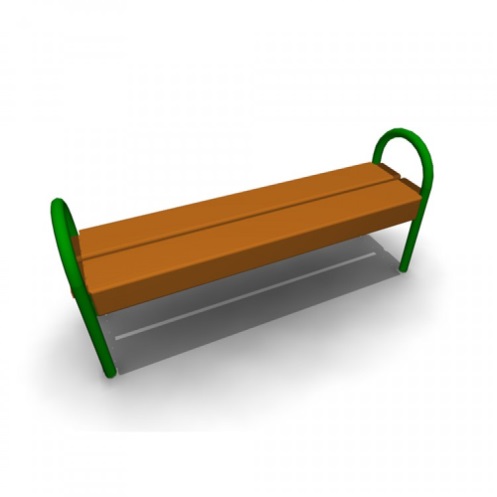 Скамья без спинки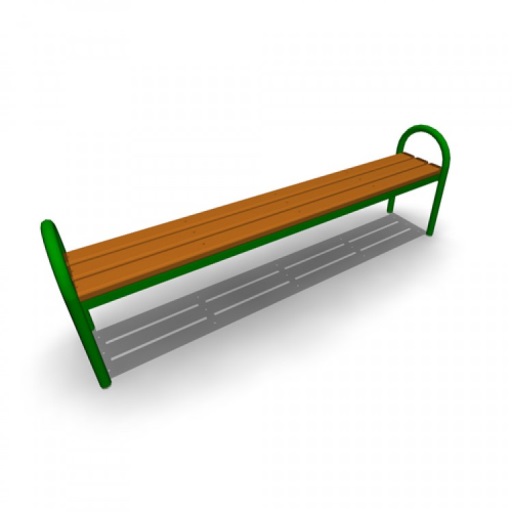 Скамья без спинки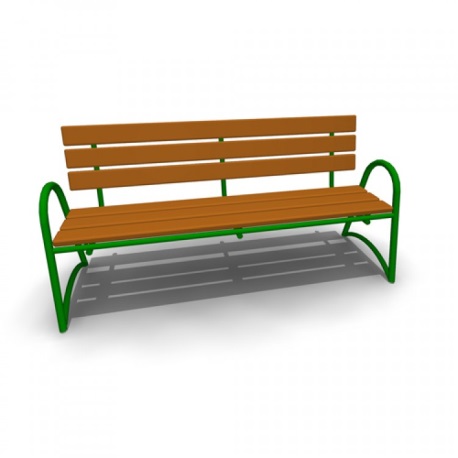 Скамья со спинкой Установка урнУстановка урн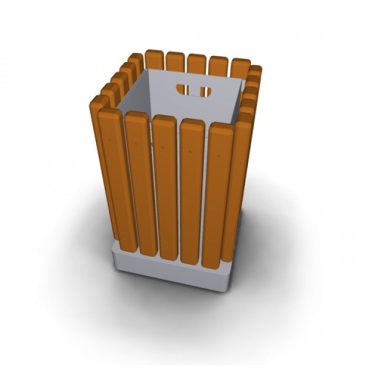 Урна металлическая «Деревянный декор»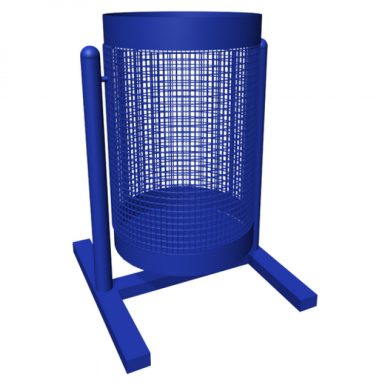 Урна для мусора Урна уличная № п/пНаименование критериев отбора*Балл, присваиваемый в        соответствии скритерием отбора1.Дата представления предложения заинтересованными лицами:Присваивается в зависимости от количества дней, оставшихся до окончания приема предложений2.Размер финансового участия заинтересованных лиц в реализации мероприятий по благоустройству дворовой территории Размер финансового участия заинтересованных лиц в реализации мероприятий по благоустройству дворовой территории 2.Решение о финансовом участии заинтересованных лиц не принято 02.от 10% до 20%22.от 21% до 30%42.свыше 30% 34.Количество голосов заинтересованных лиц, проголосовавших за принятие решения по вопросам п.п. 3 п. 3 ПорядкаКоличество голосов заинтересованных лиц, проголосовавших за принятие решения по вопросам п.п. 3 п. 3 Порядка2/3       1Более чем 2/3, но менее 90%4Более 90%6ЗаказчикСобственник_________________________________________________________________№ п/пНаименование показателяНаименование показателяЕдиница измеренияЗначение показателя1.1.Количество дворовыхтерриторийединиц2.2.Площадь дворовых территорийкв.метров3.3.Количество благоустроенных дворовых территорийединиц4.4.Площадь благоустроенныхдворовых территорийкв.метров5.5.Доляблагоустроенныхдворовых территорий в общемколичестведворовых территорийпроцентов6.6.Общаячисленностьнаселения муниципального образованиятыс. человек7.7.Численность населения,проживающегов жилом фонде с благоустроенными дворовыми территориямитыс. человек8.8.Долянаселения, проживающего в жилом фондесблагоустроеннымидворовымитерриториями, в общей численности населениямуниципальногообразованияпроцентов9.9.Количество площадок, специально оборудованныхдляотдыха, общения и проведениядосуга разными группами населения, всегоедиництом числе:спортивныхплощадокединицдетских площадокединициныхплощадокединиц№ п/п№ п/пНаименование показателяЕдиница измеренияЗначение показателя1.1.Количество общественных территорий, всегоединицв том числе:парковединицскверовединицплощадейединициных территорийединиц2.2.Площадь общественныхтерриторий, всегокв.метровв том числе:парковкв.метровскверовкв.метровплощадейкв.метровиных территорийкв.метров3.3.Количество благоустроенныхобщественныхтерриторий, всегоединицв том числе:парковединицскверовединицплощадейединициных территорийединиц4.4.Площадь благоустроенныхобщественных территорий, всегокв.метровв том числе:парковкв.метровскверовкв.метровплощадейкв.метровиных территорийкв.метров5.Доляблагоустроенныхобщественных территорий в общемколичествеобщественныхтерриторийДоляблагоустроенныхобщественных территорий в общемколичествеобщественныхтерриторийпроцентов6.Площадь благоустроенныхобщественных территорий, приходящаяся на1жителя муниципального образованияПлощадь благоустроенныхобщественных территорий, приходящаяся на1жителя муниципального образованиякв.метров7.Площадь общественных территорий, нуждающихся в благоустройстве, всегоПлощадь общественных территорий, нуждающихся в благоустройстве, всегокв.метровв том числе:в том числе:парковпарковкв.метровскверовскверовкв.метровплощадейплощадейкв.метровиных территорийиных территорийкв.метров8.Доляобщественныхтерриторий, нуждающихся в благоустройстве, в общем количестве общественных территорийДоляобщественныхтерриторий, нуждающихся в благоустройстве, в общем количестве общественных территорийпроцентов№ п/пНаименование показателяЕдиница измеренияЗначение показателя1.Количество	индивидуальных	жилых домов,расположенныхнатерритории индивидуальной жилойзастройки,всегоштукв том числе:количество	индивидуальных	жилых домов,уровеньблагоустройствакоторых соответствует       требованиям       правил благоустройстваштукколичество	индивидуальных	жилых домов,уровеньблагоустройствакоторых несоответствуеттребованиямправил благоустройстваштук2.Количество	индивидуальных	жилых домов,подлежащихблагоустройствуне позднее 2020годаштукN п/пФамилия, имя, отчество членаинвентаризационной комиссииПодпись1.2.Номер и наименование основного мероприятияОтветственный исполнитель Срок Срок Ожидаемый непосредственный результат (краткое описание) Основные  направления реализации 
Связь с показателями Программы (подпрограммы) Номер и наименование основного мероприятияОтветственный исполнитель начала реализацииокончания реализацииОжидаемый непосредственный результат (краткое описание) Основные  направления реализации 
Связь с показателями Программы (подпрограммы) Задача 1 Задача 1 Задача 1 Задача 1 Задача 1 Задача 1 Задача 1 1. Благоустройство дворовых территорий многоквартирных жилых домов Администрация Колобовского городского поселения Шуйского муниципального района Ивановской области 2018 2022 Увеличение дворовых территорий многоквартирных домов, проездов к дворовым территориям, отвечающих нормативным требованиям БлагоустройствоПоказатель 1 (Наименование)
Показатель 2 (Наименование)
…2. 2. Благоустройство общественных территорий Администрация Колобовского городского поселения Шуйского муниципального района Ивановской области 2018 2022 Увеличение благоустроенных территорий общественного назначения, отвечающих потребностям жителей БлагоустройствоПоказатель 1 (Наименование)
Показатель 2 (Наименование)
…… Благоустройство общественной территории п. Колобово, ул. Школьная детской игровой площадкойНаименованиеИсточник финансированияОбъемы бюджетных ассигнований (тыс. руб.)Объемы бюджетных ассигнований (тыс. руб.)Объемы бюджетных ассигнований (тыс. руб.)Объемы бюджетных ассигнований (тыс. руб.)Объемы бюджетных ассигнований (тыс. руб.)Объемы бюджетных ассигнований (тыс. руб.)Объемы бюджетных ассигнований (тыс. руб.)НаименованиеИсточник финансирования2018201820192020202120212022Подпрограмма «Формирование современной городской среды Колобовского городского поселения  на 2018-2022 годыМестный бюджет260387,71260387,711842,110,000,000,000,00Подпрограмма «Формирование современной городской среды Колобовского городского поселения  на 2018-2022 годыБюджет Ивановской области68618,5435000,0035000,00Подпрограмма «Формирование современной городской среды Колобовского городского поселения  на 2018-2022 годыФедеральный бюджет911646,35911646,353465000,000,000,000,000,00Подпрограмма «Формирование современной городской среды Колобовского городского поселения  на 2018-2022 годыСредства собственников0,000,000,000,000,000,000,00Подпрограмма «Формирование современной городской среды Колобовского городского поселения  на 2018-2022 годыИТОГО1240652,601240652,603501842,110,000,000,000,00